                       7088  с. Иваново , Област Русе , ул. “Олимпийска” 75                   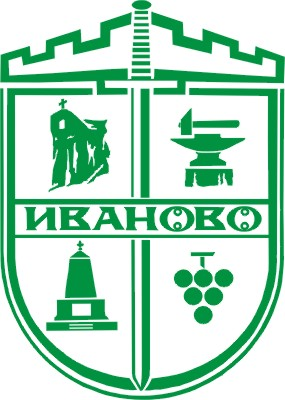                           тел. 08116/22-53,  факс:08116 27-80 и e-mail: obshtina@ivanovo.bg                          ПРОЕКТ НА ОБЩИНСКА ПРОГРАМА ЗА НАМАЛЯВАНЕ РИСКА ОТ БЕДСТВИЯ В ОБЩИНА ИВАНОВО ЗА ПЕРИОДА 2021-2025 Г.На основание  чл. 6д от Закона за защита при бедствия, и във връзка с изпълнението на целите на Областната програма за намаляване на риска от бедствия, както и за намаляването на рисковете, определени с Общинския план за защита при бедствия е разработена настоящата Общинска програма за намаляване на риска от бедствия за периода 2021-2025 г., съдържаща следните раздели:1. Оперативни цели;2. Дейности за реализиране на оперативните цели.Проектът на общинската програма за намаляване на риска от бедствия ще бъде публикуван за обществено обсъждане на интернет страницата на общинска администрация за срок от един месец.Предложения и мнения могат да се подават до Община Иваново на  адрес: с. Иваново, ул. “Олимпийска” 75, п.к. 7088 или на електронен адрес:e-mail: obshtina@ivanovo.bg В едномесечен срок след изтичането на срока за обществено обсъждане общинската програма за намаляване на риска от бедствия ще се внесе за съгласуване в Областния съвет за намаляване риска от бедствия, след което ще се предложи и внесе за приемане от Общински съвет – Иваново.                       7088  с. Иваново , Област Русе , ул. “Олимпийска” 75                   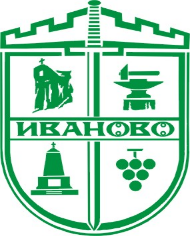                           тел. 08116/22-53,  факс:08116 27-80 и e-mail: obshtina@ivanovo.bg                          ПРОЕКТ!СЪГЛАСУВАЛ:ГАЛИН ГРИГОРОВОБЛАСТЕН УПРАВИТЕЛНА ОБЛАСТ РУСЕПРЕДСЕДАТЕЛ НА ОБЛАСТНИЯ СЪВЕТЗА НАМАЛЯВАНЕ НА РИСКА ОТ БЕДСТВИЯ ОБЩИНСКА ПРОГРАМА ЗА НАМАЛЯВАНЕ РИСКА ОТ БЕДСТВИЯ В ОБЩИНА ИВАНОВО ЗА ПЕРИОДА 2021-2025 Г.с. Иваново, 2020 г.В ъ в е д е н и еВ Република България все по-често започнаха да възникват бедствия, предизвикани от природни явления или човешка дейност, чиито социални и икономически последици могат да окажат значителен неблагоприятен ефект на нейното развитие, засягат все повече хора и причиняват по-големи икономически щети поради което намаляването на риска от бедствия е от изключително значение за устойчивото развитие на страната.Сериозността и честотата на природните бедствия се увеличава непрекъснато през последните десетилетия, отчасти в резултат на климата, урбанизацията, деградацията на околната среда и причинени от човешка дейност опасности. За това е необходимо да се обединят усилията на всички отговорни институции и тяхното активно включване в дейностите за намаляване на риска от бедствия, от което се очаква значително намаляване на човешки, социални, икономически и природни щети.През последните години намаляването на риска от бедствия се превръща в световен приоритет.В тази връзка и съгласно Закона за защита при бедствия (ЗЗБ) се разработва и изпълнява Общинската програма за намаляване на риска от бедствия.Общинската програма за намаляване на риска от бедствия има обхват на действие 2021-2025 г.І. Основание за разработване.Програмата за намаляване на риска от бедствия е разработена в изпълнение на чл. 6д и чл. 65б, т. 1  от Закона за защита при бедствия.ІІ. Цел и направления за намаляване на риска от бедствия.Цел: Общинската програма за намаляване на риска от бедствия има за цел предотвратяването и/или намаляването на неблагоприятните последици, които могат да настъпят и засегнат живота и здравето на населението, околната среда и водите, както и за опазване на държавната, общинската и частната собственост вследствие на природни и/или човешки дейности, бедствия.Общинската програма за намаляване на риска от бедствия цели да се изгради една рамкова програма, с която да се определят обекти с приоритети за действие, за да се намали риска от бедствия и да се подпомогне изпълнението на мерките, които се залагат в нея на общинско ниво.2. Направления за реализиране на мероприятията за намаляване риска от бедствия:Планиране и прилагане на превантивна дейност, чрез която възможните бедствия на територията на община Иваново  могат да бъдат не само очаквани, но и до някаква степен управляеми.Информираността е важно направление, чрез което се дава възможност да се събира и разпространява информация за добрите практики, прилагани за намаляването на риска от бедствия. Информираността и взаимодействието между институциите, отговорни за защитата на населението, гарантира прилагането на добрите практики в сферата на планирането на превантивните мерки и мероприятия, а за самото население се улеснява тяхното изпълнение.Изготвяне на оценки, анализи и мониторинг на рисковете от евентуални бедствия.Формирането на култура на превенция на бедствията и правилното поведение на цялото общество как да действа по време на различни бедствия. Повишената обществена култура за риска от бедствия, включва провеждане на обучения на всички нива в общинската администрация и населението.Поемане на по-голяма и сериозна обществена отговорност от страна на населението, с която вземат участието си в управлението на риска от бедствия, изисква стриктно публично определяне на отговорностите и ясна персонализация на тяхното изпълнение.III. Природни и причинени от човешка дейност опасности, предизвикващи бедствия.Основни опасности причинени от човешка дейност:Идентифицирането на опасностите, които могат да предизвикат настъпването на бедствия е продължителен процес, насочен не само към сега съществуващите опасности, но и към тяхното развитие във времето.Важно е да се отчита историческото развитие на опасностите, защото инциденти, които са се случили веднъж или са били предотвратени, могат да допринесат за анализиране на историческата повторяемост на някои видове бедствия –природни или причинени от човешка дейност.През последното десетилетие Република България бе засегната от голям брой и с висок интензитет бедствия, което поставя страната ни в териториите, характеризиращи се с висок риск в тази сфера.Територията на Република България и в частност на община Иваново е изложена на следните видове опасности:Опасност от наводнения;Сеизмична опасност;Опасност от горски пожари;Опасност от замърсяване на въздуха при ядрена авария или трансгранично радиоактивно замърсяване;Опасност от промишлени аварии, аварии при превоз на опасни вещества и отпадъци;Опасност от неблагоприятни метеорологични явления, като засушаване, снежни бури, обилни снеговалежи, заледяване, градушки и силни ветрове;Опасност от биологично заразяване (епизоотични и други епидемии, не само разпространявани чрез животните).Опасност от наводнения.Наводненията са най-често срещаните природни бедствия, както в световен мащаб, така и в България. Наводненията причиняват огромни щети, защото засягат урбанизирани територии, земеделски земи, горски масиви и не рядко свързани с отнемане на човешки животи. Съгласно научната класификация за този вид опасност и Закона за водите, наводненията се разпределят на:Местни –засягат се отделни реки или речни участъци;Среднообхватни –обхващат района на няколко реки;Мащабни –обхващат значителна територия;Крупно-мащабни, повсеместни – обхващат голяма част от страната или цялата страна.В зависимост от начина, по който възникват наводненията, се наблюдават две групи:1. природни наводнения (в болшинството от случаите – близо 80 % от наводненията) - в резултат на обилни валежи, интензивно топене на снегове, заприщване на речни корита и др.;2. антропогенни (20%) – дължащи  се на аварии, скъсване на стени на изкуствени водоеми и др.Най-често стават т.нар. наводнения от дъждовно-речен тип. Проливни дъждове, падащи на обширни територии от водосбора на реките, образуват огромна водна маса, която речните корита не са в състояние да поберат.  Водата излиза от коритата на реките и потича надолу към устието като едновременно с това залива огромни пространства в речните долини. Основната задача на Община Иваново е да разработва и изпълнява мерки за предотвратяване на отрицателните последствия от наводнения. На територията на Община Иваново най-застрашени от наводнение са низините по поречието на реките Бели, Черни, Мали, Русенски Лом и река Дунав. Възможно е територията на общината да се окаже под въздействието на високи водни вълни от язовир Баниска, а при обилни продължителни валежи и при интензивно топене на снеговете да се наводнят земеделски площи, терени и населени места. При разрушаване на хидротехническите съоръжения по реките при висока вълна са застрашени от наводнения селата: Табачка, Червен, Кошов, Божичен, Красен, Нисово и Сваленик.При високи води на река Дунав има опастност водата да залее както земеделски обработваеми територии, така и къщите намиращи се в близост до реката. Много тежка ситуация би възникнала при разрушаване на хидротехническите съоръжения по р. Дунав в Република Сърбия и образуване на катастрофална водна вълна /КВВ/, на 66-тия час от момента на сигнализацията  има вероятност нивото в района на Русенска област да достигне стойност над 10м.Намаляването на риска от наводнения се осъществява преди всичко, чрез изграждането на хидротехнически съоръжения, доброто устройствено териториално планиране и повишената готовност за предотвратяването и/или намаляването на негативните последици от наводнения, чрез превантивни мерки, обучението на населението и адекватното реагиране в конкретната ситуация. Важна и необходима превантивна мярка е редовното почистване на отводнителните канали и поддържането на нормалната и естествена проводимост на водите.Сеизмична опасност Сеизмичните въздействия се характеризират със своята непредвидимост, особено по отношение на времето, поради което при проявата им се причиняват големи по размер негативни последици - жертви и пострадали сред населението, значителни материални щети и др. От сеизмологична гледна точка България е разположена в Алпо-Хималайския сеизмичен пояс. Територията на Република България е характерна с висока сеизмична активност и е сред класифицираните като "втори ранг земетръсно-опасни участъци" по Земята. Тази територия попада под въздействието както на вътрешни, така и на външни за страната сеизмогенни райони с очакван магнитуд до 8-ма степен по скалата на Рихтер и интензивност от 9-та и по-висока степен по скалата на Медведев - Шпонхойер - Карник. На територията на страната се определят три вътрешни сеизмични района: Североизточен сеизмичен район – включва Горнооряховската сеизмична зона (очакван магнитуд по скалата на Рихтер до 7,5 –та степен, интензивност от 9-та и по-висока степен по скалата на Медведев – Шпонхойер – Карник /МШК/), Шабленска зона (максимален магнитуд до 8-ма степен, интензивност до 9-та степен по скалата на МШК за Черноморското крайбрежие), Дуловската зона (максимален магнитуд 7,5 поради относително голямата дълбочина на огнището, максималното въздействие е с интензивност над 8-ма степен по скалата на МШК); Средногорски сеизмичен район – състои се от Софийска зона (максимален очакван магнитуд 6,5 – 7 и интензивност около 9-та степен по скалата на МШК), Маришка зона (максимален магнитуд 7,5 и интензивност до 10-та степен по скалата на МШК), Тунджанска зона (магнитуд до 6, интензивност в епицентъра до 9-та степен по скалата на МШК) и Подбалканска зона (магнитуд до 7,5 и епицентрална интензивност между 8-ма и 9-та степен по скалата на МШК); Рило - Родопски сеизмичен район – включва Струмска зона (максимален очаква магнитуд 8, интензивност над 9-та степен по скалата на МШК в епицентралната област), Местенска и Западно-Родопска (Велинградска) зони (във всяка от тях максимален магнитуд 6, съответно епицентрална интензивност около 8-ма степен по скалата на МШК). Територията на Община Иваново попада под въздействието както на Североизточния сеизмичен район, така и на външния за страната Вранчански сеизмичен район,  Румъния (намиращ се на разстояние от границата ни 180 до 220 км, с дълбочина на огнището 80-120 км. и магнитуд по Рихтер по голям от 7.0).Въпросът за същинското прогнозиране - едновременното определяне на силата, мястото и времето на земетресението все още няма еднозначно решение в световен мащаб. Сеизмичната опасност не може да бъде контролирана, но сеизмичният риск може да бъде управляван и намален. Намаляването на сеизмичния риск се осъществява преди всичко чрез подобряване на устройственото планиране и инженерно-техническото проектиране, изграждането и експлоатацията на строежите.Въпросът за намаляването на сеизмичния риск включва няколко стъпки:Създаването на адекватни карти за сеизмичната опасност;Строителство съобразено със сеизмичната опасност, което ще доведе до намаляване на човешки и икономически загуби;Повишаване на готовността за посрещане на последиците от силни земетресения, тук се включват превантивните мерки, обучение на населението и др.;Активното взаимодействие между държавните и всички други ръководни органи.Опасност от горски пожариГорските пожари са една от основните опасности за състава, структурата и функционирането на горските екосистеми. Климатичните промени през последното десетилетие доведоха до повишаване на честотата на възникване на горските пожари и размера на засегнатите от тях територии. Антропогенният характер на над 90% от пожарите налага категоризирането на горите в близост до урбанизирани територии като високорискови. В настоящия момент такива са около три четвърти от горите в България.Горите общинска собственост на територията на община Иваново са с обща площ 1406,7 ха и са разпределени по класове на пожарна опасност, както следваII клас на пожарна опасност с площ - 4,9 ха III клас на пожарна опасност – 12,6 хаIV клас на пожарна опасност – 1389.2 хаКъм втори и трети клас на пожарна опасност са отнесени гори, разположени върху сухи, плитки и бедни почви. Това са предимно издънкови насаждения от видовете дъб, габър, бряст, мъждрян и акация. Те попадат в отдели на сухи и бедни месторастения обрасли с тревна растителност, която през летния сезон се изсушава и става лесно запалима. Към четвърти клас на пожарна опасност са отнесени всички гори върху много дълбоки, дълбоки и средно дълбоки почви, свежи или влажни. Това са предимно насаждения или култури от цер, благун, топола, ясен, гледичия, акация, липа, дъб, орех и други. Голяма част са разпръснати на големи разстояния  между обработваеми земеделски площи.По-често срещани са случаите на полски пожари предизвикани от човешка небрежност от страна на граждани, на земеделски стопани при палене на стърнища и от пастири при изгарянето на сухи тревни площи и растителни отпадъци при почистване на дворни места.За намаляването на горските пожари е необходимо стриктно да се спазват правилата за пожарна безопасност.Ежегодно се изготвя план за защита на горските територии от пожари, който се съгласува с РД ПБЗН-Русе и се утвърждава от РДГ-Русе.Опасност от неблагоприятни метеорологични явления, като засушаване, снежни бури, обилни снеговалежи, заледяване, градушки и силни ветрове Засушаването е следствие от намаляването на валежите за дълъг период от време. Често редица метеорологични елементи, като високи температури, силни ветрове и ниска относителна влажност се проявяват съвместно със засушаването, което прави това явление много силно изразено. Редица индикатори за суша в атмосферата и земната повърхност трябва да бъдат наблюдавани оперативно, за да се определи степента на сушата и нейното влияние.За територията на община Иваново следва да се отбележи, че през последните години не се наблюдава продължителен период на воден режим.Спецификата на континенталния климат е в основата и на възможни снегонавявания. Снежните виелици и заледявания са често явление за нашата страна, особено в нейната североизточна част. Характерни са за месеците декември и януари, но могат да се проявят и през останалите зимни месеци. Снежните бури и заледявания водят до нарушаване на въздушните комуникации, блокиране на пътищата и е възможно да поставят в рискова ситуация живота на много хора. Снеговалежите могат да имат бедствен характер главно в населените места и да причинят не само блокиране на транспорта, прекъсване на електроснабдяването и водоснабдяването, но и медицинското осигуряване и снабдяването с хранителни продукти на населението.Ниските температури са причина за обледеняването на електропроводите и други открити комуникационни линии. Годишно около 50–60 % от страната е засегната от снегонавявания и заледявания.Като атмосферно явление градушките причиняват чувствителни загуби на аграрното производство и едновременно с това нанасят големи материални щети на сградния фонд и на стопанските постройки, а нерядко водят и до човешки жертви. Силните ветрове не са често явление за страната. Средногодишният брой на дни със силен вятър за непланинската част на страната е между 5 и 20 дни. Ураганният вятър, надхвърлящ значително ветровото натоварване при оразмеряването на сгради и обекти, е рядко явление, но въпреки това се случва. Силните ветрове на територията на община Иваново могат да доведат до прекъсване на електроснабдяването, блокиране на пътища, нарушения на инфраструктурата и са заплаха за живота и имуществото на хората.Опасност от замърсяване на въздуха при ядрени или радиационни аварииВъпреки строгите мерки за сигурност при работата на различните видове ядрени реактори и наличието на автоматизирани системи за управление, контрол и защита, практиката по експлоатацията им показва, че е възможно възникването на ситуации, които са съпроводени с аварийно изпускане на радиоактивни вещества в околната среда, което може да се отрази на въздуха на територията на община Иваново.Радиоактивно замърсяване в община Иваново би могло да се получи при: авария в АЕЦ „Козлодуй“, съпроводена с изхвърляне на радиоактивни вещества в околната среда; трансграничен пренос на радиоактивни вещества при авария в АЕЦ “Черна вода”, съпроводена с изхвърляне на радиоактивни вещества в околната среда; инциденти със сухопътни, плавателни и летателни транспортни средства (автомобили, ж.п. вагони, кораби, самолети), превозващи радиоактивни материали; авария в други обекти с ядрени и радиоактивни материали. Опасност от промишлени аварии, аварии при превоз на опасни вещества и отпадъциНа територията на Република България работят предприятия, класифицирани и регистрирани като „предприятия с висок рисков потенциал”, както и „предприятия с нисък рисков потенциал”, съгласно изискванията на Закона за опазване на околната среда и Наредбата за предотвратяване на големи аварии с опасни вещества и за ограничаване на последствията от тях. Това са предимно предприятия от химическата промишленост, производство и търговия с взривни вещества, предприятия за нефтопреработка и търговия с петролни продукти и газ.На територията на община Иваново няма предприятия, които влизат в класификацията и регистрацията като „предприятия с висок рисков потенциал” и „предприятия с нисък рисков потенциал”. Опасност от биологично заразяване (епизоотични и други епидемии, разпространявани не само чрез животните)Съществуващите производствено-икономически условия, структурата на селското стопанство, географското разположение на страната, влошената международна епизоотична и епидемиологична обстановка, търговията, вносът и износът с живи животни, продукти от животински и растителен произход са условия за възникване на огнища на биологично заразяване. Масови заболявания от епидемичен и епизоотичен характер може да бъдат причинени и от нашествия на вредители /комари, кърлежи, хлебарки, плъхове и др./ На територията на Общината има една свинеферма находящ се в с. Щръклево.С промяната на законодателството в Република България след влизането в ЕС, в частния сектор настъпиха сериозни промени. Отглеждането на животни в домашни условия е сведено до минимум. Основни цели и приоритети за намаляване на риска от бедствия.Отчитайки състоянието в момента, както и слабите, и силните страни в сферата на намаляването на риска от бедствия в Република България, може да бъде формулирана следната основна цел:Предотвратяване и/или намаляване на неблагоприятните последици за човешкото здраве, социално-икономическата дейност, околната среда и културното наследство в България, вследствие на природни и причинени от човешка дейност бедствия.За постигане на целта, в настоящата Програма за намаляване на риска от бедствия се определят следните приоритети за действие на територията на Община Иваново:Прилагане на устойчиви и национални политики за провеждане на мероприятия за развитие капацитета на ръководния състав и служителите от администрацията за идентифициране и оценка на рисковете от бедствия, застрашаващи живота и здравето на населението и околната среда.Идентифициране, оценка и мониторинг на рисковете от бедствия, включващи изграждането и поддържането на национални системи за прогнози, мониторинг, ранно предупреждение и оповестяване при бедствия.Изграждане на култура за защитата при бедствия на всички нива на управление в обществото, чрез провеждане на обучения и по-голяма публичност.Намаляване на съществените рискови фактори и повишаване на готовността за ефективно реагиране при бедствия и спасително-възстановителни дейности след бедствието.IV. Мероприятия за намаляване на риска от бедствияПроектът на програмата е приет на заседание на Общинския съвет за намаляване на риска от бедствия, проведено на ……………..2020 г.   № Мероприятия Изпълнител Срок I. Прилагане на устойчиви национални политики за провеждане на мероприятия за развитие на ръководния състав и служителите от администрацията за идентифициране и оценка на риска от бедствияI. Прилагане на устойчиви национални политики за провеждане на мероприятия за развитие на ръководния състав и служителите от администрацията за идентифициране и оценка на риска от бедствияI. Прилагане на устойчиви национални политики за провеждане на мероприятия за развитие на ръководния състав и служителите от администрацията за идентифициране и оценка на риска от бедствияI. Прилагане на устойчиви национални политики за провеждане на мероприятия за развитие на ръководния състав и служителите от администрацията за идентифициране и оценка на риска от бедствия1.  Разработване 	на 	Общинска 	програма 	занамаляване на риска от бедствия Общинския съветза намаляване нариска от бедствия(ОбСНРБ)2020 г. 2.  Актуализиране на Общинския план за защита при бедствия ОбСНРБ При  промяна на нормативната уредба, свързана с изпълнението му и веднъж на 5 години при въвеждане на плана, както и ежегодно по съответния ред от ЗЗБ 3.  Преглед и запознаване с измененията на законовата и подзаконовата нормативна уредба в сферата на защитата на населението при бедствия Председател на  ОбСНРБ, Кметове на  	населени местаЕжегодно, при всяка промяна 4.  Подпомагане в обучението за защита на населението и развитие на капацитета на служителите от Общинската администрация на всички нива, по актуални теми касаещи защитата на населението при бедствия. 	Мл. експерт  	ОМПЕжегодно 5.  Създаване на ефективен механизъм за координация и взаимодействие между Общинската администрация, държавните институции и институциите, занимаващи се със защитата на населението  	Кмет, ОбСНРБ2021 г. II. Идентифициране, оценка и мониторинг на рисковете от възможни бедствия, включващо изграждането и поддържането на национални системи за прогнозиране, мониторинг, ранно предупреждение и оповестяване на населението при бедствия II. Идентифициране, оценка и мониторинг на рисковете от възможни бедствия, включващо изграждането и поддържането на национални системи за прогнозиране, мониторинг, ранно предупреждение и оповестяване на населението при бедствия II. Идентифициране, оценка и мониторинг на рисковете от възможни бедствия, включващо изграждането и поддържането на национални системи за прогнозиране, мониторинг, ранно предупреждение и оповестяване на населението при бедствия II. Идентифициране, оценка и мониторинг на рисковете от възможни бедствия, включващо изграждането и поддържането на национални системи за прогнозиране, мониторинг, ранно предупреждение и оповестяване на населението при бедствия 1.  Установяване, картографиране и обследване на рисковите места, където е възможно настъпването на бедствия и събраната информация да бъде разпространена и публично достъпна  	ОбСНРБ Постоянен 2.  Кандидатстване по проект за превенция и управление на риска от наводнения  	ОбСНРБ Постоянен До пускане на програмата 3.  Превантивни дейности по проводимостта на реки и дерета с проблемни участъци в урбанизираната територия на община ИвановоКмет, кметски наместници,  в община ИвановоЕжегодно III. Изграждане на култура за защитата при бедствия на всички нива на управление в обществото чрез провеждане на обучения и по-голяма публичност III. Изграждане на култура за защитата при бедствия на всички нива на управление в обществото чрез провеждане на обучения и по-голяма публичност III. Изграждане на култура за защитата при бедствия на всички нива на управление в обществото чрез провеждане на обучения и по-голяма публичност III. Изграждане на култура за защитата при бедствия на всички нива на управление в обществото чрез провеждане на обучения и по-голяма публичност 1. Оказване на методическа помощ при организиране на обученията в детските и учебни заведения за действия и защита при бедствия. Провеждане на тренировки по евакуацияМинистерство на образованието и науката Представители отРС ПБЗН и БЧК Ежегодно 2.  Подобряване на координацията и взаимодействието по обучението за реакция и поведение при бедствия между училищните ръководства, РД ПБЗН и общинската администрация чрез организиране на годишни срещиДиректори на училищаРД ПБЗНЕжегодно 3.  Проиграване на плановете за защита на населението от Общинска администрация Мл. експертОМПЕжегодно 4. Организиране на обучение на доброволните формирования за защита при бедствияРъководител на ДФ,РС „ПБЗН“ и РД „ПБЗН“Постоянен5.  Повишаване нивото на качества и компетентност за защита при бедствия на членовете на Общинския съвет за намаляване на риска от бедствия, чрез провеждане на обучения Мл. експерт 	ОМППостоянен IV. Намаляване на съществените рискови фактори и повишаване на готовността за ефективно реагиране при бедствия и спасително-възстановителни дейности след бедствието  IV. Намаляване на съществените рискови фактори и повишаване на готовността за ефективно реагиране при бедствия и спасително-възстановителни дейности след бедствието  IV. Намаляване на съществените рискови фактори и повишаване на готовността за ефективно реагиране при бедствия и спасително-възстановителни дейности след бедствието  IV. Намаляване на съществените рискови фактори и повишаване на готовността за ефективно реагиране при бедствия и спасително-възстановителни дейности след бедствието 1.  Рехабилитация и поддръжка на  водните съоръжения на територията на общината.ОбСНРБ2021-2025 г. 2.  Изготвяне на годишни доклади с информация за състоянието на изпълнението на мерките за намаляване на риска и защита на населението от бедствия, заложени в програмата ОбСНРБЕжегодно 3.  Настаняване на лица, пострадали от настъпили бедствия, осигуряването им с храна, вода и вещи от първа необходимост и оказване на първа помощ ОбЩаб при бедствияОбщинска администрация,При необходимост 4.  Набиране на доброволци за доброволното формирование мл. експерт ОМППри необходимост 5.  Организиране на обучение на доброволните формирования за защита при бедствия Ръководител на ДФРС ПБЗН и РД ПБЗНПостоянен 6.  Провеждане на тренировки със служителите от Общинската администрация за поведение,действия и защита при бедствия Мл. експертОМПРС ПБЗНЕжегодно 